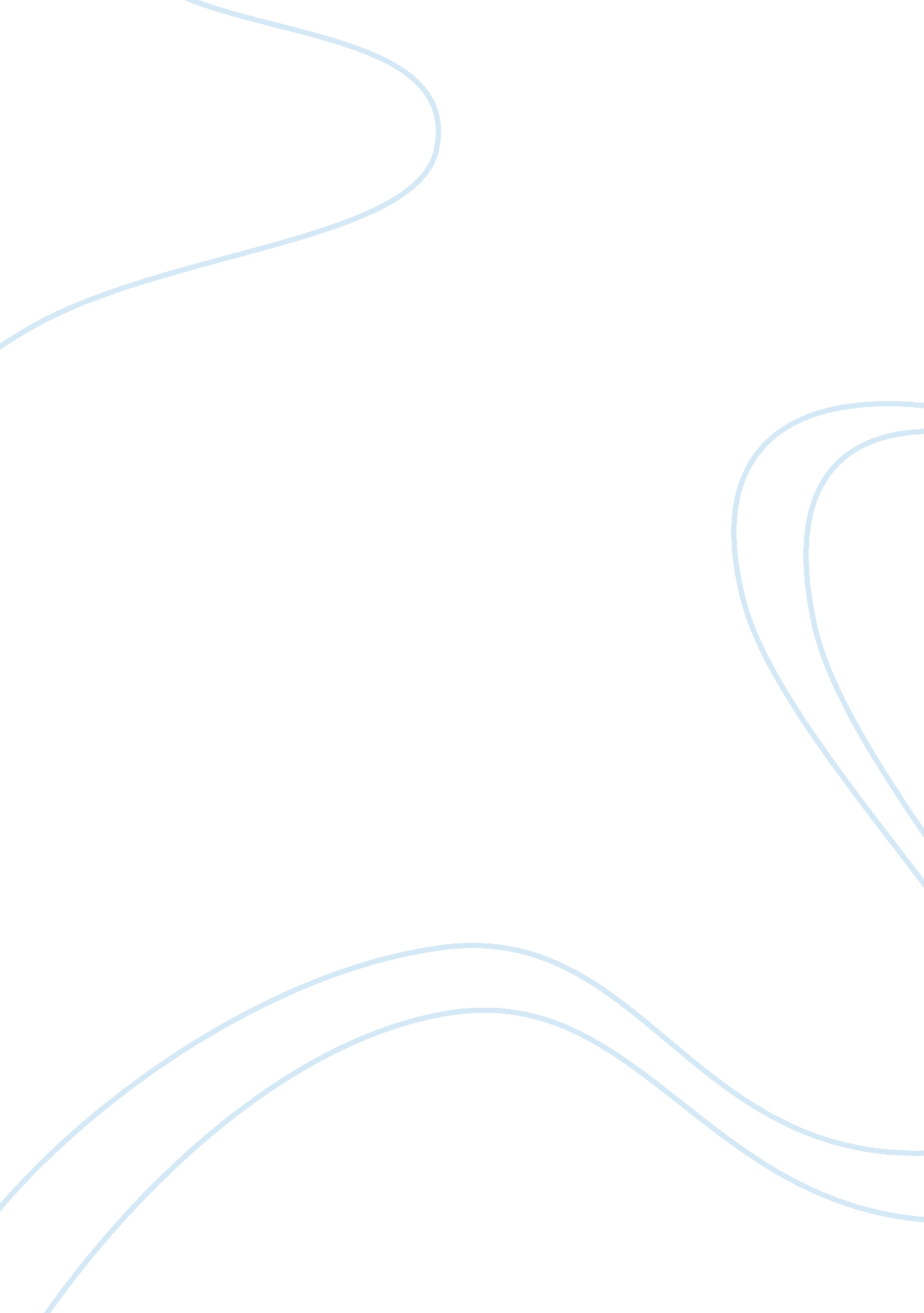 ProceduresLaw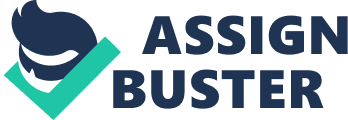 Business Law al Affiliation Procedures Followed in making new Rules Occupation Safety and Health Administration (OSHA), plays a significant role in assuring safety and healthful working environment for employees in various companies, institutions, or organizations. A-Plus Battery Company (ABC), being a private company has employees who are guarded by OSHA and so it has to follow the regulations set to ensure they safety is not compromised. The employees are working in a risky environment and so it’s important to follow the regulations. In this case, ABC through their research reports, and other data supporting their plea, address the OSHA administration as they try to object the rules already set as far as occupation safety is involved. However, there are procedures followed before such an objection can be accepted. 
The employer, ABC in this case has various responsibilities under OSHA guidelines. These include providing a workplace free from recognized hazards and comply with OSHA standards among others (Melvin & Katz, 2014). Therefore, for OSHA to consider their objection, they have to comply with the current regulations so as to ensure their employees are safe. OSHA will consider their objection and they can perform parallel research on the alleged sections. However, under no circumstances can OSHA bend their regulations to befit a single company. The company is obligated to ensure its staff works in a safe environment and so the compliance fee should not be subject to bending of the regulations. Therefore, as much as the objection can be considered, ABC should ensure that it complies with the set guidelines and regulations to avoid legal steps by OSHA. 
Reference 
Melvin, S. & Katz, M. (2014). The Legal Environment of Business: A Managerial Approach: Theory to practice, 2nd Ed. New York: McGraw-Hill/Irwin Publishers. 